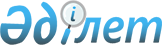 Об утверждении Соглашения о сотрудничестве в области библиотечного дела государств-членов Евразийского экономического сообществаПостановление Правительства Республики Казахстан от 28 декабря 2007 года N 1335



      Правительство Республики Казахстан 

ПОСТАНОВЛЯЕТ

:



      1. Утвердить Соглашение о сотрудничестве в области библиотечного дела государств-членов Евразийского экономического сообщества, подписанное в городе Москве 28 октября 2003 года.



      2. Настоящее постановление вводится в действие со дня подписания.

      

Премьер-Министр




      Республики Казахстан





 


СОГЛАШЕНИЕ






о сотрудничестве в области библиотечного дела






государств-членов Евразийского экономического сообщества



      Правительство Республики Беларусь, Правительство Республики Казахстан, Правительство Кыргызской Республики, Правительство Российской Федерации и Правительство Республики Таджикистан, именуемые в дальнейшем Сторонами,



      руководствуясь 
 Договором 
 об учреждении Евразийского экономического сообщества (далее - Сообщество или ЕврАзЭС) от 10 октября 2000 года;



      реализуя Основные направления сотрудничества в гуманитарной сфере на 2000-2004 годы, утвержденные Решением Межгосударственного Совета от 23 мая 2000 года N 74;



      стремясь к обеспечению свободного доступа к информации и знаниям, приобщению граждан своих государств к ценностям национальной и мировой культуры,



      согласились о нижеследующем:




 


Статья 1



      Стороны способствуют созданию благоприятных условий для свободного доступа граждан своих государств к культурным ценностям, информации и знаниям, развития национальных культур на основе сотрудничества государств-членов ЕврАзЭС в области библиотечного дела.




 


Статья 2



      Стороны поддерживают и совершенствуют взаимовыгодное сотрудничество между библиотеками государств Сторон, а также между соответствующими государственными органами и организациями государств Сторон, действующими в области библиотечного дела.



      Конкретные условия и формы сотрудничества определяются его непосредственными участниками путем заключения отдельных договоров.




 


Статья 3



      Стороны считают международный книгообмен и межбиблиотечный абонемент приоритетными направлениями сотрудничества, условия которого регулируются между Сторонами путем заключения отдельных соглашений.




 


Статья 4



      Стороны поддерживают библиотечное дело путем разработки и реализации национальных программ его развития, сохранения и развития национальных культур, финансирования национальных библиотек, проведения согласованной таможенной, налоговой, кредитной и ценовой политики.



      Стороны оказывают государственную поддержку функционированию и развитие государственной и муниципальной сети общедоступных библиотек, бесплатно осуществляющих основные виды библиотечного обслуживания, а также созданию различных видов библиотек.




 


Статья 5



      Стороны осуществляют сотрудничество, создавая и развивая корпоративные технологии и библиотечно-информационные компьютерные сети.




 


Статья 6



      Стороны, не являющиеся участниками Флорентийского Соглашения о ввозе материалов образовательного, научного и культурного характера от 17 июня 1950 года и Протокола к нему (от 26 ноября 1976 г.), рассмотрят вопрос о присоединении к этим международным договорам.




 


Статья 7



      Стороны способствуют обеспечению полноты формирования перечня выпускаемой в государствах-членах ЕврАзЭС издательской продукции на основе финансирования комплектования и сохранения фондов библиотек, выполняющих депозитарные функции.



      Библиотечные фонды, отнесенные к памятникам истории и культуры, находятся на особом режиме охраны, хранения и использования в соответствии с национальным законодательством Сторон.



      Стороны содействуют формированию библиотечных фондов в странах Сообщества для обслуживания своих соотечественников.




 


Статья 8



      Стороны поддерживают развитие библиотечного обслуживания наименее социально и экономически защищенных слоев и групп населения в соответствии с национальным законодательством государств Сторон.



      Стороны гарантируют пользователям библиотек, которые не могут посещать библиотеку в силу преклонного возраста и физических недостатков, право получать документы из фондов общедоступных библиотек путем использования заочных или внестационарных форм обслуживания; слепым и слабовидящим пользователям библиотек - право на библиотечное обслуживание и получение документов на специальных носителях информации в специальных библиотеках.



      Стороны гарантируют гражданам государств-членов ЕврАзЭС право на получение документом на родном языке (при их наличии) через систему библиотек государств Сторон.




 


Статья 9



      Стороны оказывают взаимное содействие в подготовке и непрерывном обучении кадров в области библиотечного дела и поощряют сотрудничество между образовательными и научно-исследовательскими организациями, действующими в этой области.



      Стороны содействуют научным исследованиям и методическому обеспечению в области библиотечного дела на межгосударственном уровне путем разработки межгосударственных целевых программ и проектов.




 


Статья 10



      По взаимному согласию Стороны могут вносить в настоящее Соглашение дополнения и изменения, которые оформляются отдельными протоколами, являющимися неотъемлемыми частями настоящего Соглашения.




 


Статья 11



      Спорные вопросы, связанные с применением или толкованием настоящего Соглашения, разрешаются путем консультаций и переговоров между Сторонами.




 


Статья 12



      Настоящее Соглашение вступает в силу с даты получения депозитарием третьего письменного уведомления о выполнении Сторонами внутригосударственных процедур, необходимых для его вступления в силу.



      Настоящее Соглашение заключается сроком на пять лет и будет автоматически продлеваться на последующие 5-летние периоды, если Стороны не примут иного решения.



      Депозитарием настоящего Соглашения является Интеграционный Комитет Евразийского экономического сообщества.




 


Статья 13



      Любая из Сторон может выйти из настоящего Соглашения, направив депозитарию письменное уведомление об этом. Действие настоящего Соглашения прекращается в отношении этой Стороны по истечении шести месяцев со дня получения депозитарием такого уведомления.

      Совершено в городе Москве 28 октября 2003 года в одном подлинном экземпляре на русском языке.



      Подлинный экземпляр хранится в Интеграционном Комитете Евразийского экономического сообщества, который направит каждой Стороне, подписавшей настоящее Соглашение, его заверенную копию.

      

За Правительство

        

За Правительство

     

За Правительство




      

Республики

              

Республики

           

Кыргызской




      

Беларусь

                

Казахстан            Республики


                

За Правительство

        

За Правительство




                

Российской

              

Республики




                

Федерации

               

Таджикистан


      Настоящим удостоверяю, что данный текст является аутентичной и полной копией Решения Межгосударственного Совета Евразийского экономического сообщества N 146, подписанного 28 октября 2003 г. в городе Москва И.о.Премьер-министра Республики Беларусь - Сидорским С.С, Премьер-министром Республики Казахстан - Ахметовым Д.К., Премьер-министром Кыргызской Республики - Танаевым Н.Т., Председателем Правительства Российской Федерации - Касьяновым М.М. и Премьер-Министром Республики Таджикистан - Акиловым А.Г.



      Подлинный экземпляр хранится в Интеграционном Комитете Евразийского экономического сообщества.

      Всего прошнуровано, пронумеровано 



и скреплено подписью и печатью  



4 л.                            


      Заместитель




      Генерального секретаря ЕврАзЭС


      Настоящим удостоверяю, что данный текст является заверенной копией заверенной копии Соглашения о сотрудничестве в области библиотечного дела государств-членов Евразийского экономического сообщества, совершенного в городе Москве 28 октября 2003 года.


      Начальник управления




      Международно-правового департамента




      

Министерства иностранных дел




      

Республики Казахстан


					© 2012. РГП на ПХВ «Институт законодательства и правовой информации Республики Казахстан» Министерства юстиции Республики Казахстан
				